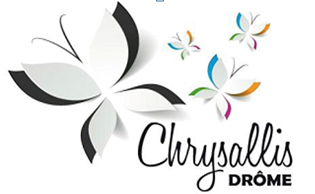 JOURNEE de RENCONTRE et de FORMATION en DROIT DES MINEURS 15 septembre 2023L’Association CHRYSALLIS DROME a le plaisir de vous inviter à une nouvelle journée de rencontre et de formation Vendredi 15 septembre 2023 de 9H à 17 HCentre culturel Jean Cocteau, rue Andrevon 26300 Bourg de péage (Parking Champagnat Cocteau gratuit à proximité,   Bus Citéa à partir de gare routière de Valence, arrêt casino puis 10 mn à pied)Cette journée s’adresse aux professionnels et bénévoles concernés par l’accompagnement des enfants victimes et a pour thème L’INCESTE, UNE PRISE DE CONSCIENCE…. ET APRES ?8H30 : accueil : Pogne, Thé ou caféMATINÉE 9h/12h15Modérateur : Maud DUGRAND, journaliste et autrice, sensibilisée à la thématique.Propos introductifs de Madame MOUTON, Présidente du Conseil départemental ou son représentant, Madame NIESON, maire de Bourg de Péage et Monsieur Nicolas Poizat Bâtonnier au barreau de Valence ;  Ouverture de la journée par Madame Fabienne CHABOT, présidente de Chrysallis DrômeMaud Dugrand : présentation et déroulé de la journée  Mesdames Amélie DAMART et Émeline ROYER, Substitutes du Procureur de Valence nous présenteront le cadre juridique de la répression de l’inceste. Madame Perrine MILLET, médecin gynécologue-obstréticienne et coordinatrice pédagogique du Diplôme Inter Universitaire « Prise en charge des violences faites aux femmes, vers la bientraitance », évoquera son expérience auprès de femme qui révèlent des incestes à l’âge adulte ?  Madame Nathalie MATHIEU co présidente de la CIVIISE, Commission indépendante sur l’inceste et les violences sexuelles faites aux enfants qui interviendra sur les dernières informations recueillies par la commission.  PAUSE MÉRIDIENNE 12h30/13h45 APRÈS-MIDI 14h/17h - Service AEMO AGEP de Bordeaux, Mme ANTON, Directrice, La mesure d’Accompagnement Éducatif Spécifique s’adresse aux mineurs en danger dans leur contexte familial, suite à la révélation d’agressions sexuelles intrafamiliales à leur encontre donnant lieu à une procédure pénale. Intervention en visio ;  - Monsieur Lionel BAUCHOT, psychologue clinicien et psychanalyste, Praticien chercheur en protection de l’enfance, Expert près la Cour d’appel de Grenoble, tentera de répondre à la question «  Comment peut-on se remettre de l’inceste ? ».- Madame Eva THOMAS, fondatrice de l’association «  SOS inceste » de Grenoble, auteure et victime d’inceste, apportera son témoignage et évoquera avec nous «  Comment se sortir de cette situation ».- Clôture de la journée par Fabienne CHABOT, Présidente de CHRYSALLIS DRÔME.La librairie des Cordeliers sera présente toute la journée ainsi que Marie REBOUR qui dédicacera son livre « Le bouclier de Marie ». 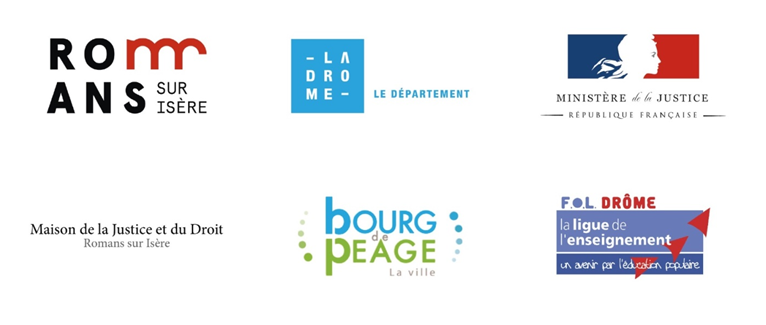 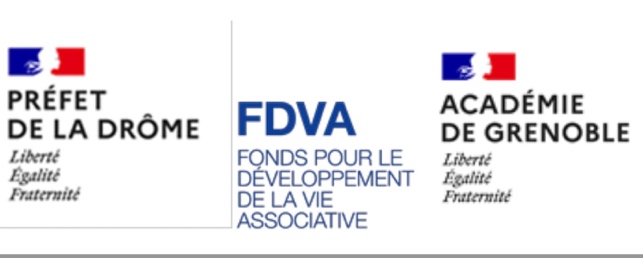 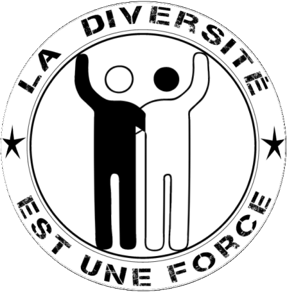 